Health profile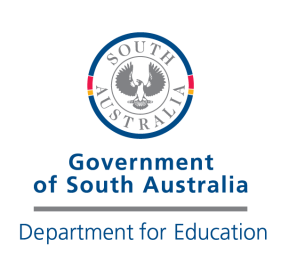 for education and care 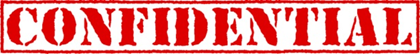 The following information must be completed by the parent/guardian or adult student and returned to the preschool or school as soon as possible. This information is confidential and will be available only to relevant staff and emergency medical personnel.The following information must be completed by the parent/guardian or adult student and returned to the preschool or school as soon as possible. This information is confidential and will be available only to relevant staff and emergency medical personnel.The following information must be completed by the parent/guardian or adult student and returned to the preschool or school as soon as possible. This information is confidential and will be available only to relevant staff and emergency medical personnel.The following information must be completed by the parent/guardian or adult student and returned to the preschool or school as soon as possible. This information is confidential and will be available only to relevant staff and emergency medical personnel.Name of child/young person:DOB:Medic alert number:Allergies:Education or care service:Year level:EMERGENCY CAREIf your child becomes ill or is injured staff will administer basic first aid.If your child requires emergency medical help an ambulance will be called and your child’s emergency contact will be notified. HEALTH SUPPORT(Identify if  your  child or young person’s has any health care needs) HEALTH SUPPORT(Identify if  your  child or young person’s has any health care needs) HEALTH SUPPORT(Identify if  your  child or young person’s has any health care needs) HEALTH SUPPORT(Identify if  your  child or young person’s has any health care needs) HEALTH SUPPORT(Identify if  your  child or young person’s has any health care needs) HEALTH SUPPORT(Identify if  your  child or young person’s has any health care needs) Personal CarePersonal CarePhysical HealthPhysical HealthNeurodiversity Neurodiversity Continence Anaphylaxis and allergyADHD Infection control Asthma Anxiety Oral eating and drinkingCancer Autism SpectrumPersonal HygieneCerebral palsyDepressionTransfer and positioningCystic FibrosisEating disordersWound and skin careDiabetesEmotional regulationOsteogenesis ImperfectaFASD Seizures & EpilepsyGender DiversitySpina bifidaSelf-harm and suicidality Other(specify)      Other(specify)      Other(specify)      Other(specify)      Other(specify)      Provide a copy of any health care plans, action plans or management plans completed by a health professional  (these can be accessed on the Department for Education website) https://www.education.sa.gov.au/supporting-students/health-e-safety-and-wellbeing/health-support-planningProvide a copy of any health care plans, action plans or management plans completed by a health professional  (these can be accessed on the Department for Education website) https://www.education.sa.gov.au/supporting-students/health-e-safety-and-wellbeing/health-support-planningProvide a copy of any health care plans, action plans or management plans completed by a health professional  (these can be accessed on the Department for Education website) https://www.education.sa.gov.au/supporting-students/health-e-safety-and-wellbeing/health-support-planningProvide a copy of any health care plans, action plans or management plans completed by a health professional  (these can be accessed on the Department for Education website) https://www.education.sa.gov.au/supporting-students/health-e-safety-and-wellbeing/health-support-planningProvide a copy of any health care plans, action plans or management plans completed by a health professional  (these can be accessed on the Department for Education website) https://www.education.sa.gov.au/supporting-students/health-e-safety-and-wellbeing/health-support-planningProvide a copy of any health care plans, action plans or management plans completed by a health professional  (these can be accessed on the Department for Education website) https://www.education.sa.gov.au/supporting-students/health-e-safety-and-wellbeing/health-support-planningMEDICATION MEDICATION MEDICATION Is medication required to be administered in an education or care service? YES NOIf yes, a medication agreement must be completed The medication agreement and supporting information can be accessed from the Department for Education website https://www.education.sa.gov.au/supporting-students/health-e-safety-and-wellbeing/health-support-planning/managing-health-education-and-care/medication-managementIf yes, a medication agreement must be completed The medication agreement and supporting information can be accessed from the Department for Education website https://www.education.sa.gov.au/supporting-students/health-e-safety-and-wellbeing/health-support-planning/managing-health-education-and-care/medication-managementIf yes, a medication agreement must be completed The medication agreement and supporting information can be accessed from the Department for Education website https://www.education.sa.gov.au/supporting-students/health-e-safety-and-wellbeing/health-support-planning/managing-health-education-and-care/medication-managementCONSENTCONSENT The information I have provided is true and correct I understand it is my responsibility to keep the education and care service up to date with my child’s health support information. The information I have provided is true and correct I understand it is my responsibility to keep the education and care service up to date with my child’s health support information.Name      Relationship to child/young person       SignatureDate      